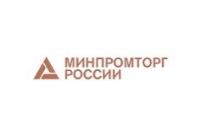 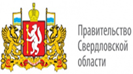 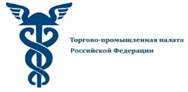 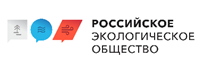 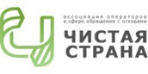 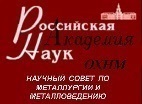 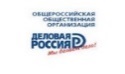 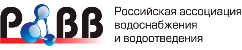 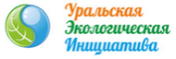 _______________________________________________________________________________________"От стратегии к реализации: дорожная карта промышленной переработки отходов" (панельная дискуссия)На территории Российской Федерации реализуется реформа отрасли обращения с отходами, в рамках которой большое внимание уделяется промышленной переработке вторичных ресурсов. Распоряжением Правительства РФ от 25.01.2018 N 84-р утверждена Стратегия развития промышленности по обработке, утилизации и обезвреживанию отходов производства и потребления на период до 2030 года. В соответствии с положениями Указа Президента №204 от 07.05.2018 "О национальных целях и стратегических задачах развития Российской Федерации на период до 2024 года", одной из главных целей преобразований является поэтапное введение запрета на захоронение отходов, пригодных к вторичной переработке. С целью реализации поставленных задач, Минпромторгом Российской Федерации, совместно с экспертным сообществом, формируется Дорожная карта развития промышленности по переработке, утилизации и обезвреживанию отходов производства и потребления. Разработка и утверждение которой поможет быстрее запустить механизм взаимодействия между федеральным, региональным и муниципальными уровнями, между регионами, между всеми участниками развивающегося рынка переработки промышленных и коммунальных отходов - бизнесом, занятым в сфере переработки и бизнесом, создающим отходы, между научным, экспертным сообществом, владельцами передовых технологий и инвесторами, между переработчиками и властью; позволит быстрее "настроить" законодательство для эффективного рециклинга, сократит административные барьеры, выстроит современную экосистему обращения с отходами. На панельной дискуссии будет рассмотрен передовой российский и зарубежный опыт обращения с отходами I-V классов опасности, обсуждены меры экономического стимулирования деятельности и меры господдержки, механизм создания и функционирования экотехнопарков, расширенная ответственность производителей, совершенствование регулирования в отношении вторичных материальных ресурсов. 13.30-13.50 Открытие панельной дискуссии и официальные приветствия: 
Моисеев Александр Петрович, Заместитель Полномочного представителя Президента Российской Федерации в Уральском федеральном округе (по согласованию);Исмаилов Рашид Айдынович, Руководитель Рабочей группы по экологии и природопользованию Экспертного совета при Правительстве Российской Федерации, Руководитель Российского Экологического Общества; Леонтьев Леопольд Игоревич, академик РАН, председатель научного совета по металлургии и материалам РАН;
Темы и спикеры:13.50-14.10 «Стратегия развития промышленности по обработке, утилизации и обезвреживанию отходов производства и потребления на период до 2030 года. Государственные меры стимулирования промышленной переработки отходов производства и потребления»: Серватинский Павел Вадимович, Директор департамента металлургии и материалов Минпромторга России (по согласованию);Пересторонин Сергей Валентинович, Министр промышленности и науки – член Правительства Свердловской области;Алексеев Сергей Михайлович, Председатель Комитета по природопользованию и экологии Торгово-промышленной палаты России, Председатель Наблюдательного совета Ассоциации переработчиков отходов электронного и электротехнического оборудования (АПЭТ);14.10-14.30 «Барьеры для реализации стратегии развития промышленности по обработке, утилизации и обезвреживанию отходов производства и потребления на период до 2030 года»: Довлатова Елена Владимировна, Исполнительный директор Российской ассоциации водоснабжения и водоотведения,Губайдуллин Руслан Харисович, Исполнительный директор Ассоциации операторов по обращению с отходами «Чистая страна», Беляева Наталья Сергеевна, Заместитель председателя комитета по природопользованию и экологии «Деловой России», член Экспертного совета Комитета по промышленности Государственной Думы;14.30-15.00 «Современные технологии переработки техногенных образований горно-металлургических предприятий – из источника проблем в прибыльный актив»:Жуковский Михаил Владимирович, д.т.н., Директор Института промышленной экологии УрО РАН , к.т.н. (по согласованию);Кораблин Андрей Николаевич, основатель SmartScrap;Головин Станислав, исполнительный директор компании ТОО «ПК «КАЗРУДПРОМ» - партнер ERG (Казахстан);15.00-15.20 «ЭкоТехнопарк, ЭкоИндустриальный парк – экономические модели инновационных экосистем переработки отходов производства и потребления»:Кудрявых Наталья Александровна, Начальник отдела развития промышленности и технологий переработки отходов производства и потребления департамента металлургии и материалов Минпромторга Российской Федерации;Свалов Егор Анатольевич, Заместитель Министра энергетики и ЖКХ Свердловской области;15.20-15.25 Подписание соглашения о создании Российского Координационного центра по переработке техногенных отходов.Место проведения: МВЦ «Екатеринбург-ЭКСПО» (Экспо Бульвар, 2, Екатеринбург, Свердловская обл., 620060), павильон № 4 (форумный), зал № 9 (официальных делегаций).Время проведения: 12 июля 2018 г., 13.00-15.00 местного времени.Модератор: Старцева Ольга Петровна, Председатель Президиума Свердловского отделения Российского Экологического Общества, председатель РОО «Уральская Экологическая Инициатива».По вопросам участия обращайтесь: info@ecourals.ru Приглашаем к участию в дискуссии представителей органов исполнительной власти и представителей предпринимательского сообщества, организующих деятельность в сфере сбора и переработки вторичного сырья. А также представителей СМИ. 